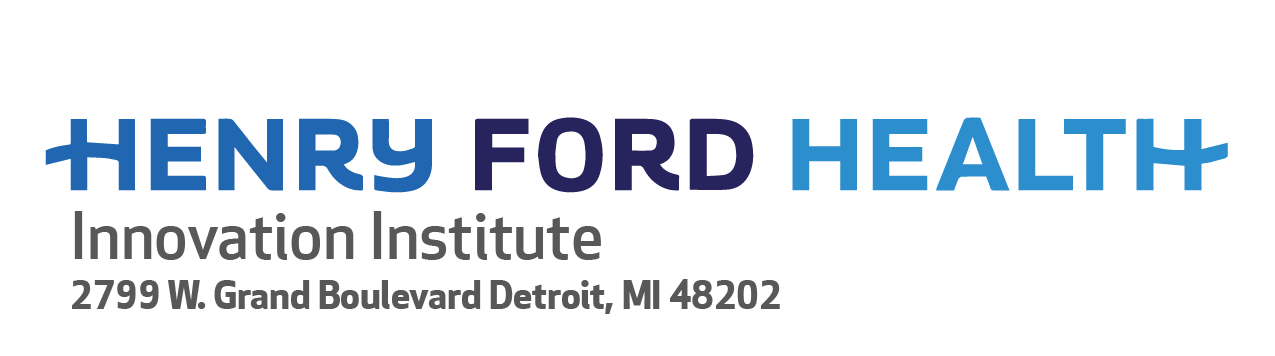 Date:  ____________[Applicant Full Name] is currently employed by [Organization Name] and serves in the role of [position]. He/She reports directly to me in the [Department Name] department.  I have reviewed the qualifications below needed to participate in the Davidson Fellowship for Entrepreneurs in Digital Health at the Henry Ford Innovation Institute, and verify that, if selected, we are committed to supporting him/her in the 2022/2023 Fellowship Program.  I understand that time will be required away from work to successfully participate in the Fellowship.  I endorse and support this application.Sincerely,[Supervisor Name] [Supervisor Title][Organization Name][Supervisor Contact Info]Qualifications/RequirementsAll applicants should posses the following:Bachelor’s Degree At least 3 years of professional experience or graduate-level workCurrently employed with exemplary performance evaluations (HFHS employees need a 3.5 or better on the HFHS Performance Evaluation, or explanation if evaluation can’t be provided)A passion or interest in creating the future of careSupport from their immediate supervisorWillingness and ability to commit to the 9 month (8hrs/month) program